Sampson Community Club Membership Form 2024Club InformationIt is time to renew your Sampson Community Club Membership. If you have not done so, just mail your annual dues to Sampson Community Club at 16150 Sampson Road, Littleton, CO 80127. The purpose of the Sampson Community Club is to bring the canyon community together in friendship, the betterment of our mountain area, and for the preservation of our history as well as maintaining the Sampson and Lamb school properties.Membership BenefitsBecoming a member in the Sampson Community Club allows you to become an active member in your own community, a place that we have all chosen to enjoy the beauty of the mountain environment. This is a wonderful opportunity to demonstrate community support, involvement and ourselves. The purpose of the club is to get together on a regular basis for fun, games, food, information and a chance to get to know one another. Members also enjoy the opportunity to vote on upcoming events, changes, improvements and for officer elections. You also have the ability to rent the building for your own personal events for $30 per day. Nonmembers pay $50.00 per day.Annual Membership DuesEach December we collect membership dues. The fee is $20 per household. These dues are needed for event planning, repair and maintenance of community properties and printing. If you haven’t paid your dues for the year, please complete this short form and mail it back to the Sampson Community Club, 16150 Sampson Rd., Littleton, CO 80127. Upon membership renewal, the new Wi-Fi password will be provided to you. Member InformationPlease provide us with the following information or indicate changes to your current information. ___ Renewal    ___New member    ___ Change requestName _____________________________________    Spouse ____________________________________Address ____________________________________ City ______________ State _____ Zip ___________Phone#____________________________________Cell#(Optional)________________ email________________________Names & Ages of Children living at home or unrelated household members (optional)________________________/______________________________/___________________________/__Volunteer InformationThe Sampson Community Club sincerely appreciates any help with events, landscaping, building maintenance or repairs. If you would like to volunteer a little or a lot of your time, please let us know. It’s a wonderful opportunity to make new friends, have some fun and provide some help to the center. A full listing of our events can be found on our website or by calling any of the Board Members listed in the Squeaky Squirrel or Facebook.com/SampsonCommunityClub OR WWW.SAMPSONCLUB.ORG.                                                                                      ___ Yes, I want to help with events!__________________Event   ______________________Other        ___I don’t know which, but call me!		  Event QuestionnaireWe would like to add some new events to our agenda. What activities would you like to attend?___ Dance lessons  ___ Chili Cook-Off   ___ Bingo Night   ___ Poker Night    ___ Karaoke Night ___Children’s Game Night    ___ Craft or Scrap Booking    ________ Lecture: Local Area History  ________Lecture Topic        _______________OtherAs a Member of the Sampson Community Club, you’re never obligated to volunteer for events or fundraisers. It’s just up to anyone who would like to volunteer their time. Members or nonmembers always welcome to participate!  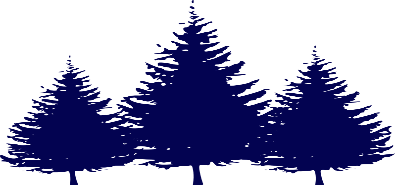 